Bramy garażowe, uchylne - Ceneo.plBramy garażowe, uchylne - Ceneo.pl - to zapewnienie bezpieczeństwa na lata. Bez usterek czy awarii.Bramy garażowe, uchylne - Ceneo.pl - to zapewnienie bezpieczeństwa na lataKończysz budować dom? Kupiłeś sobie wymarzone auto i boisz się o jego bezpieczeństwo? Bramy garażowe, uchylne - Ceneo.pl to gwarancja bezpieczeństwa. By stała się jednością z Twoim domem możesz wybrać z pośród trzech podstawowych a zarazem eleganckich kolorów: czerni, dębu oraz złota.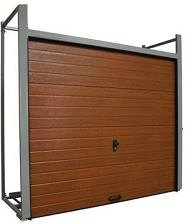 Na co warto zwrócić uwagę przy wyborze?Podczas wyboru idealnej bramy garażowej należy zwrócić uwagę na materiał z jakiego wykonana jest brama. Najlepszym rozwiązaniem od wielu lat pozostaje stal ocynkowana. Warto postawić także na nowoczesne systemy antywłamaniowe. By brama garażowa wytrzymała lata powinna być pokryta pianką poliuretanową, by chronić ja przed czynnikami zewnętrznymi oraz pogodą. Jeśli często otwierasz bramę, męczącym staje się jej każdorazowe całościowe otwieranie. Dlatego polecamy modele, które umożliwiają zamontowanie drzwi przejściowych w skrzydle bramy. Wszystkie te najważniejsze elementy posiadają - Bramy garażowe, uchylne - Ceneo.pl. Każdy zestaw zawiera zamek ryglujący, uchwyty do otwierania oraz zestaw sprężyn oraz uszczelek.